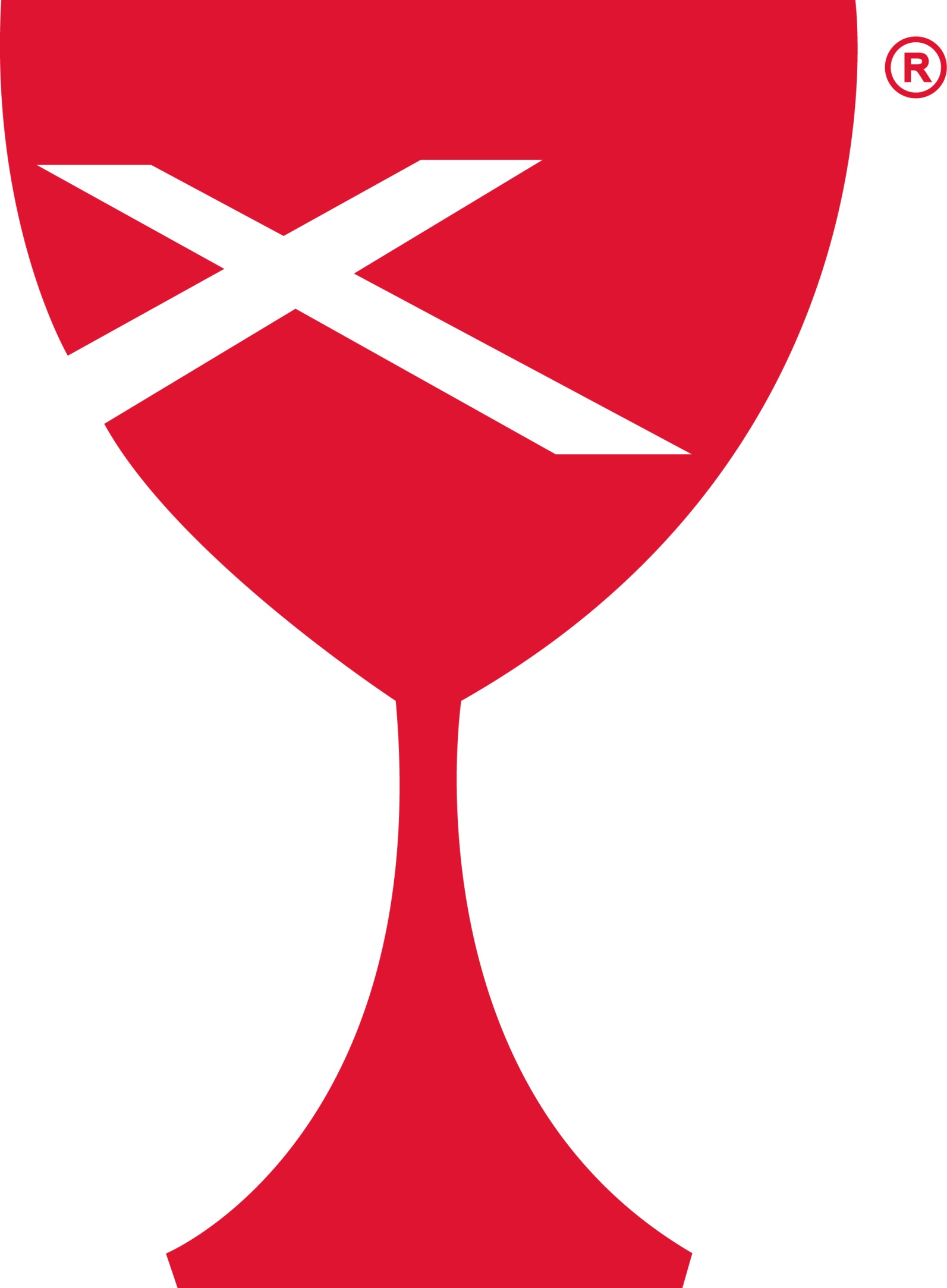 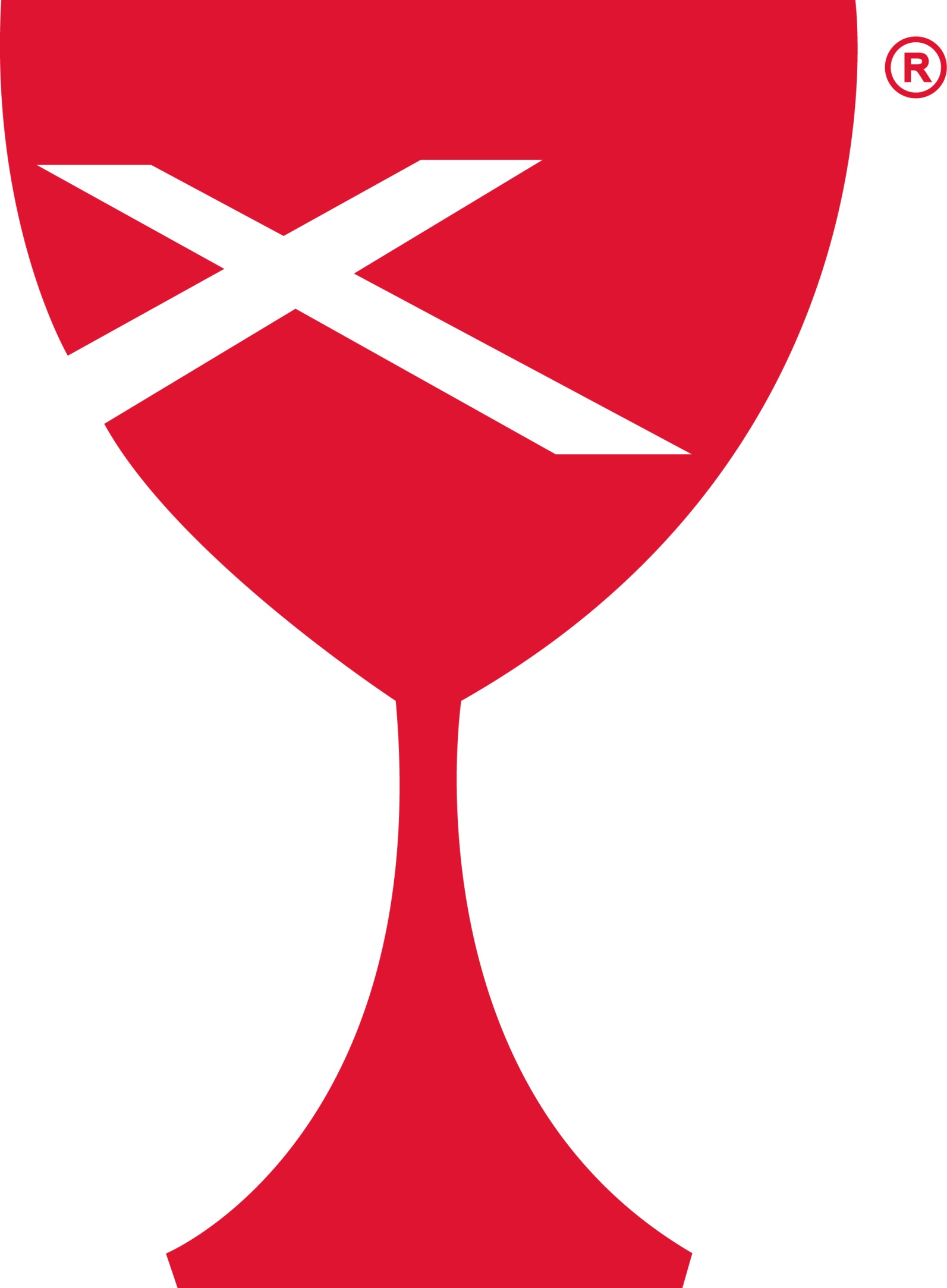 SERVING SCHEDULEFrom the pastor’s desk…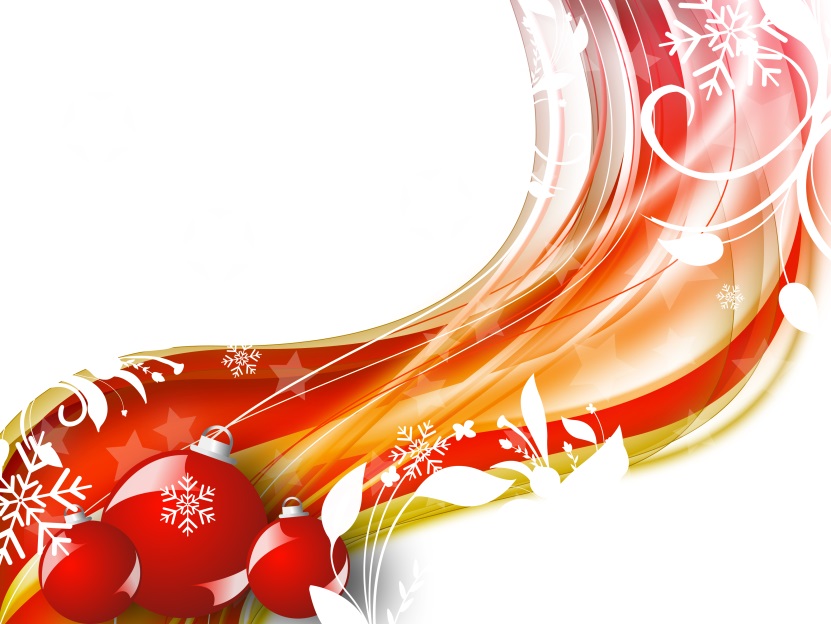 When the Song of the Angels Is Stilled
When the song of the angels is stilled,
When the star in the sky is gone,
When the kings and the princes are home,
When the shepherds are back with their flocks,
The work of Christmas begins:
To find the lost,
To heal the broken,
To feed the hungry,
To release the prisoner,
To rebuild the nations,
To bring peace among people,
To make music in the heart.Howard Thurman.
Jesus birth was not the end, but the beginning of a life lived in service to others. As a church we are offering a study to help us better identify the spiritual gifts God has given to us and how we can best use them and I hope that you will take this opportunity to join in and learn more about yourself and God. We are also offering a grief support group to our church members and others in our community who are looking for a safe place to find support and strength after a loss through death. Our Board is taking time out to listen for God’s call on our church and to work together and make plans for the year that lies ahead of us. Each one of us as individuals will have a year of new opportunities to use the gifts God has given us, be the people God has created us to be and be a Light. Christmas is over, but let the work of Christmas begin. Happy New Year,JacquelinePrayer RequestsCasey Health Care		Heartland				Active Military Patty Hickox				Vera Ingle				Brandon BlairRuth Fitch							  		Daniel Daugherty					Simple Blessings			Mitchell Markwell						Laura Snider			JOYS	Carole Cutright – Retirement	Seth Brewer – Graduated Police Academy	Brad Black – Home from Hospital/Rehab	Sherri & Tony Butcher – New Granddaughter	Debbie & Mike Leichty – New Grandson	Keygen Decker – Bone is healingBunko 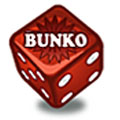 Fun and games are back on Wednesday January 16 at 6:30 pm. Join us for a Bunko night of games, fellowship and laughter.  Dinner & A Prayer for Women February 13, 6:30-8:30 pm all women are invited to Jacqueline’s home (the parsonage) for Dinner & A Prayer. 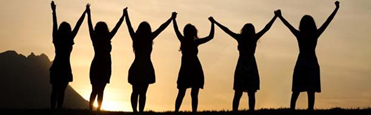 This will be a time for informal fellowship around the table(s), devotion and prayer. All women are welcome – bring a friend. To make sure that there will be enough food, please look for the sign-up sheet in the Gathering Room and let us know you are planning to be there.Board RetreatWe are starting the year off with a retreat for all who are serving on the Board in 2019. It will be a time of spiritual reflection, group connection, dreaming and planning into the future and some business, as we will also have our first Board meeting of the year during this time. It will be on Saturday January 26, 9:00-4:00. A lunch of soup, salad and sandwiches will be provided. If you are serving on the Board this coming year, look for the sign-up sheet to let us know you will be there. Serving from the Heart - Finding your gifts and talents for service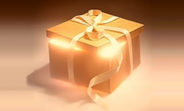 The Foreword to the next study we are offering, Serving from the Heart by Carol Cartmill and Yvonne Gentile, talks about old tools that were handed down to the person writing the foreword. There were several different types of saws and chisels. How he thought about preserving them and displaying them as the legacy from his grandfather, but he finds that whenever he needs to use one of the tools the satisfaction comes from the tool doing exactly what it was designed to do and how each one has its own purpose. God has designed each one of us unique with our own gifts and talents. The study, “Serving from the Heart” helps us to define our spiritual gifts, which are unique to whom we are as individuals. And as the tools handed down 3 generations, our spiritual gifts do not lose their usefulness.There will be 2 weekly opportunities to participate in this study, which will take 6 weeks: Mondays, January 28-March 4, 11:00 am and 6:00 pm.Beyond the Broken Heart 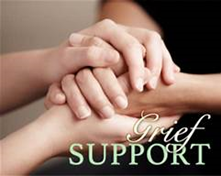 Both our church and our community have seen a lot of losses through death, especially since this summer. In response to that we are offering an 8 week grief support group opportunity using Beyond the Broken Heart by Julie Yarbrough and Gregg Medlyn. This group is open to anyone in the church and outside of the church. We hope to create a safe space where people together can share the emotional isolation and loneliness that comes with losing a loved one and dealing with grief - a place where we can find support and encouragement as we seek a life of renewed hope and joy after loss and grief. The group will meet on Thursday nights at 6:30 pm, starting on February 7 and ending on March 28.CalendarJanuary 15		6:00 pm Stewardship MeetingJanuary 16		6:30 pm Bunko – Fellowship HallJanuary 20		Board recognition during worshipJanuary 26		9:00-4:00 Board Retreat (and first board meeting at 3:00 pm)January 28		11:00 am & 6:00 pm Serving from the HeartJanuary 29		6:00 pm Vision Team meetingJanuary 30		7:00 pm Elders meetingFebruary 4		11:00 am & 6:00 pm Serving from the HeartFebruary 6		9:30 am Worship Team meeting			7:00 pm Board meetingFebruary 7		6:30 pm Beyond the Broken Heart – grief support groupFebruary 11	11:00 am & 6:00 pm Serving from the HeartFEBRUARY 2019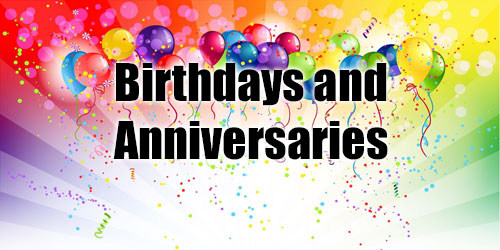 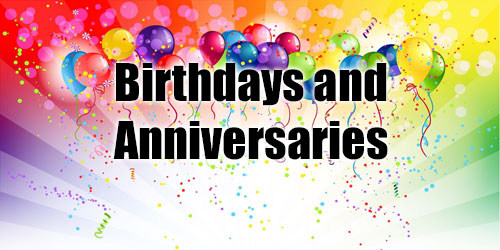 1 – Randy Daugherty			15 – Larry & Kay Smith6 – Maize Gilbert			17 – Mitchell Whitton9 – Makenzie Patchett		17 – Erika Roberts10 – Brian McCreanor		20 – Nick & Echo Sherwood11 – Rosie Galey			24 – Joe Fisher12 – Charles & Nina Meeker	25 – Sharon Durham14 – Dean & Sharon Roberts	27 – Steph Shobe15 – Peggy HickoxWeek            2/03/2019Week            2/10/2019Week            2/17/2019Week            2/24/2019ELDERSNina MeekerKen WhittonDebi SinclairDan WinnMoe WimbleyRuthie WimbleySharon DurhamCindy StephenTHIS IS A TENTATIVE SERVING ELDERS                   SHUT-INSNina & KenSCHEDULE.DEACONSCharles MeekerCassie RamseySharon RichardsonConnie RobertsKenny ShobeSteph ShobeShellie SimpsonDevan SmithCheryl StifalJeanne UnzickerJeri BlandBill BrewerIT MIGHT CHANGE AFTER THE BOARD RETREAT.PREP. COMM.Connie & SharonKenny & StephShellie & DevanJeanne & JeriI WILL SENDDEACONS               SHUT-INSCharles & CassieA COMPLETEWORSHIP LEADEREleanor MarkwellRuthie WimbleyCheryl StifalDebi SinclairSERVING GREETERMarsha Rue & Jenny WinschiefKen WhittonBecky SweeneyKeith SeatonSCHEDULE FOR THE WHOLESOUNDBrad & DevanMichael & ChelseaKen WhittonBrad HickoxYEAR AFTER THECHILDREN'S MESSAGEKathy HayesRuthie WimbleyRETREAT.CHALLENGER REFRESHMENTSSherri ButcherLinda ColemanSharon DurhamGrahamsSERMONPastor JacquelinePastor JacquelinePastor JacquelinePastor JacquelineFebruary 2019February 2019February 2019February 2019February 2019SunMonTueWedThuFriSat12349:00 am MML11:00 am & 6:00 pm Bible StudyServing from the Heart5 69:30 am Worship Team7:00 pm Board Meeting7 2:00-5:00 pm4H Fun Shop6:30 pm Beyond the Broken Heart Grief support group89 10 11 9:00 am MML11:00 am & 6:00 pm Bible StudyServing from the Heart1213 6:30 pm Dinner & A Prayer @ Pastor Jacqueline’s Home14 6:30 pm Beyond the Broken Heart Grief support group1516 17 189:00 am MML11:00 am & 6:00 pm Bible StudyServing from the Heart19 20 6:30 pm Bunko21 6:30 pm Beyond the Broken Heart Grief support group22 23 24 259:00 am MML11:00 am & 6:00 pm Bible Study Serving from the Heart2627 28 12:00-6:30 PMPreschool Roundup6:30 pm Grief support groupMML – Monday Morning LadiesFH – Fellowship HallJanice, church secretary, will be out of the office Feb. 11-22.MML – Monday Morning LadiesFH – Fellowship HallJanice, church secretary, will be out of the office Feb. 11-22.MML – Monday Morning LadiesFH – Fellowship HallJanice, church secretary, will be out of the office Feb. 11-22.MML – Monday Morning LadiesFH – Fellowship HallJanice, church secretary, will be out of the office Feb. 11-22.MML – Monday Morning LadiesFH – Fellowship HallJanice, church secretary, will be out of the office Feb. 11-22.